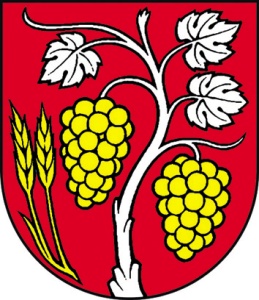 Zásady odmeňovaniaposlancov obecného zastupiteľstva obce Komjaticea členov orgánov, zriadených obecným zastupiteľstvom     Obecné zastupiteľstvo obce Komjatice podľa § 11 ods. 4 písm. k) zákona č. 369/1990 Zb. o obecnom zriadení v znení neskorších predpisov schvaľuje Zásady odmeňovania poslancov obecného zastupiteľstva obce Komjatice a členov orgánov, zriadených obecným zastupiteľstvom.Čl. 1Predmet úpravy1)Tieto zásady upravujú poskytovanie odmien:a) poslancom obecného zastupiteľstva,b) členom rady obecného zastupiteľstva,c) poslancovi, ktorý vykonáva funkciu zástupcu starostu,d)  poslancovi, ktorý vykonáva funkciu sobášiaceho,e) predsedom a členom komisií, zriadených obecným zastupiteľstvom podľa štatútu obce,f) ďalších členov – neposlancov.2) Poslanec obecného zastupiteľstva, je oprávnený vzdať sa odmeny. Poslancovi, ktorý na zasadnutí obecného zastupiteľstva vyhlási, že mandát poslanca alebo člena komisie bude vykonávať bez odmeny a deklaruje ho svojim podpisom na zasadnutí obecného zastupiteľstva, nepatrí odmena odo dňa tohto vyhlásenia. Záznam o tomto úkone sa uvedie do zápisnice obecného zastupiteľstva. 3) Vzdanie sa odmeny môže poslanec a člen komisie, ktorý nie je poslancom uskutočniť aj písomne s vlastnoručným podpisom na podateľňu obecného úradu obce Komjatice s uvedením dátumu a doby,  za ktorú sa odmeny vzdáva. Nárok na odmenu poslanec alebo člen komisie stráca dňom doručenia vzdania sa tohto nároku, ak v písomnom oznámení nie je uvedený neskorší dátum.Čl. 2Odmena poslanca obecného zastupiteľstva1) Každému poslancovi obecného zastupiteľstva vzhľadom na úlohy a časovú náročnosť výkonu funkcie prináleží finančná odmena vo výške  50,00 € za kalendárny mesiac výkonu funkcie, ktorá slúži na pokrytie nákladov ako: náhrady za ušlú mzdu (resp. u podnikateľov za ušlý príjem), v zamestnaní z dôvodu plnenia si svojich povinnosti poslanca (účasť na pracovných stretnutiach poslancov, akciách obce); náhrada za jeho voľný čas strávený štúdiom potrebných materiálov k plnohodnotnej práci poslanca (podklady k OZ, zákony, iné právne predpisy, VZN, odborná literatúra, tlač, internet); náhrada nákladov spojených s obstaraním potrebných podkladov, nákladov na dopravu na zasadnutie OZ, pracovné stretnutie poslancov, kancelárske potreby a iné. 2) Za každú účasť na rokovaní obecného zastupiteľstva patrí poslancovi odmena vo výške                 30,00 €.3) V prípade, že je z dôvodu nedostatočného počtu poslancov obecné zastupiteľstvo neuznášania schopné, patrí prítomnému poslancovi odmena len vo výške 20 % z odmeny podľa ods. 2 tohto článku.4) Poslancovi za neúčasť na rokovaní obecného zastupiteľstva odmena nepatrí.5) Poslancovi obecného zastupiteľstva s prihliadnutím na kvalitu výkonu jeho funkcie, zohľadňujúc jeho prácu a aktivitu, napr.  na prípravách a organizovaní slávnosti k výročiu vzniku obce, oslobodenia obce, výročia SNP, slávnostné dni obce, športové a iné kultúrne podujatia, organizované obcou, môže byť jeden raz v roku na návrh starostu a po schválení v obecnom zastupiteľstve, vyplatená mimoriadna odmena.6) Vyplatenie odmien za výkon jednotlivých funkcií sa vzájomne nevylučuje.Čl. 3Odmena členom rady obecného zastupiteľstva1) Členom rady obecného zastupiteľstva patrí odmena vo výške 15 € za jedno zasadnutie. 2) Odmeny členom rady obecného zastupiteľstva sa za neúčasť na zasadnutí nevyplácajú.Čl. 4Odmena poslancovi, ktorý vykonáva funkciu sobášiaceho1) Poslancovi, ktorý vykonáva funkciu sobášiaceho podľa § 4 ods. 1 zákona č. 36/2005 Z. z.  o rodine, patrí odmena vo výške 20,00 € za každé vyhlásenie o uzavretí manželstva, ktoré pred ním snúbenci urobia.Čl. 5Odmena predsedu a členov komisie obecného zastupiteľstvaa odmeňovanie ďalších členov - neposlancom1) Predsedovi komisie obecného zastupiteľstva patrí k poslaneckej odmene podľa Čl.2 týchto zásad aj odmena vo výške 15,00 € za každú účasť na zasadaní komisie.2) Členovi komisie obecného zastupiteľstva patrí k poslaneckej odmene podľa Čl.2 týchto zásad aj odmena vo výške 10,00 € za každú účasť na zasadaní komisie.3) Členom komisie, ktorí nie sú poslancami obecného zastupiteľstva sa poskytne odmena vo výške 10,00 € za každú účasť na zasadnutí komisie.3) Odmeny predsedom komisií a členom komisií obecného zastupiteľstva sa za neúčasť na zasadnutí komisie nevyplácajú.4) Odmena za účasť na rokovaní komisií OZ  sa poskytuje  najviac za 12 zasadnutí v priebehu kalendárneho roka.5) Zapisovateľovi obecného zastupiteľstva patrí odmena vo výške 30,00 € za každé zasadnutie.6) Zamestnancovi, ktorý natáča obecné zastupiteľstvo prináleží odmena vo výške 20,00 € za každé zasadnutie obecného zastupiteľstva.Čl. 6Zúčtovanie odmien poslanca obecného zastupiteľstvaa členov orgánov, zriadených obecným zastupiteľstvom1)  Podkladom na zúčtovanie odmien poslancov obecného zastupiteľstva a členov orgánov, zriadených obecným zastupiteľstvom podľa Čl. 2 ods. 2 a 3,  Čl. 3 ods. 1, Čl. 5 ods. 1, 2, 3, 5 a 6 týchto zásad, sú prezenčné listiny z rokovaní obecného zastupiteľstva, zasadnutí rady  a zasadaní komisií obecného zastupiteľstva.2) Celkový súčet odmien sa vypláca 1 x ročne do 31.12. bežného roku.  3) Výdavky, súvisiace s výplatou odmien v zmysle týchto zásad sa uhrádzajú z rozpočtových prostriedkov obce.Čl. 7Záverečné ustanovenia1) Zásady odmeňovania poslancov obecného zastupiteľstva obce Komjatice a členov orgánov, zriadených obecným zastupiteľstvom boli schválené uznesením obecného zastupiteľstva obce Komjatice 68/15112023, dňa 15.11.2023.2) Zmeny a doplnky týchto zásad schvaľuje obecné zastupiteľstvo.3) Zrušujú sa Zásady odmeňovania poslancov obecného zastupiteľstva a členov orgánov, zriadených obecným zastupiteľstvom schválené dňa 21.09.2010 uznesením č. 383/21092010.4) Tieto Zásady odmeňovania poslancov obecného zastupiteľstva obce Komjatice a členov orgánov, zriadených obecným zastupiteľstvom nadobúdajú účinnosť dňom ich schválenia obecným zastupiteľstvom.                                                                                                    Peter Hlavatý                                                                                                      starosta obce